Cofnod o’r penderfyniadau a wnaed gan Awdurdod Tân ac Achub Gogledd Cymru ddydd Llun 18 Rhagfyr 2023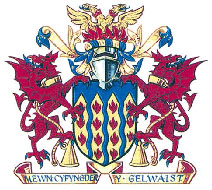 Rhif Eitem AgendaPwncPenderfyniad1Presenoldeb ac YmddiheuriadauCynghorwyr a oedd yn bresennol: Dylan Rees (Cadeirydd); Paul Cunningham (Dirprwy Gadeirydd); Bryan Apsley; Marion Bateman; Carol Beard; Tina Claydon; Adele Davies-Cooke; Sharon Doleman; Jeff Evans; Chrissy Gee; Alan Hughes (gadawodd am 11:29); Chris Hughes; John Brynmor Hughes; Gareth R Jones; John Ifan Jones (gadawodd am 12:05); Marc Jones (gadawodd am 11:46); Gwynfor Owen; Beverley Parry-Jones; Arwyn Herald Roberts; Austin Roberts; Gareth A Roberts; Rondo Roberts (gadawodd am 10:50); Paul Rogers; Gareth Sandilands; Dale Selvester; Rob Triggs; Michelle Walker; Mark YoungYmddiheuriadau: Cynghorwyr: Cyfranwyr: PST Dawn Docx; DBST Stewart Forshaw; PSTC Helen MacArthur; PSTC Stuart Millington; Anthony T Jones, Rheolwr Ardal; Dafydd Edwards, Trysorydd; Gareth Owens, Swyddog Monitro; Lisa Allington, Cynorthwyydd Gweithredol; Tracey Williams, Pennaeth Cyfathrebu Corfforaethol; Steve Morris, Pennaeth TGCh.2Datganiadau o FuddiantDim3Hysbysiad o Faterion BrysDim4Penderfynu ar ba opsiwn o’r Adolygiad o’r Ddarpariaeth Frys i’w weithreduGofynna’r Aelodau i’r Swyddogion barhau i weithio gyda'r holl randdeiliaid er mwyn datblygu opsiwn newydd parhaol, gan ystyried y penderfyniad a wnaed heddiw a chyfyngiadau’r gyllideb arfaethedig.